Рисунок  1Образец: два автобуса, два букета, …   Назови предметы, когда их много.Сколько слогов в этих словах?Составь предложения с этими словами.Игра «Назови ласково»  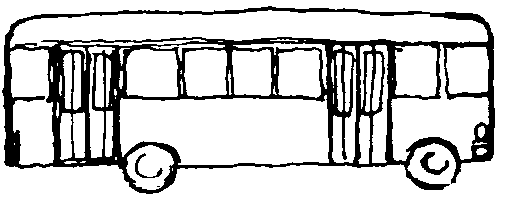             АВТОБУС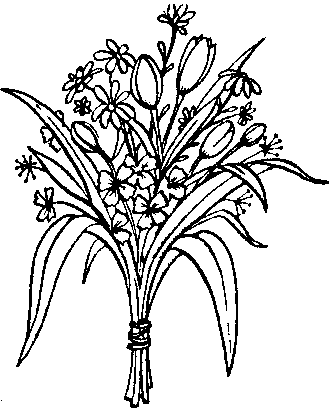                  БУКЕТ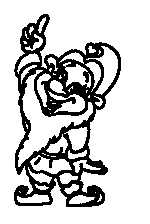       ГНОМ          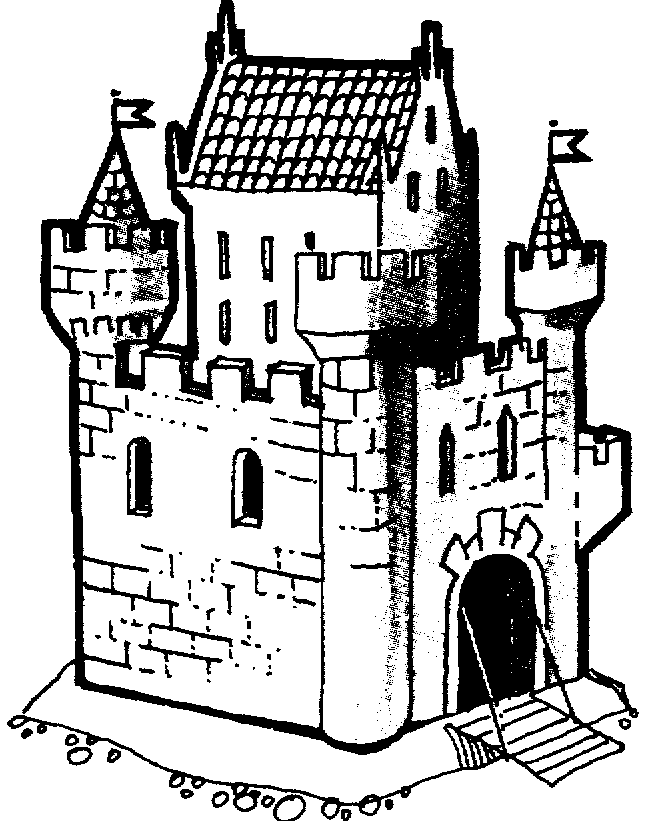                    ЗАМОК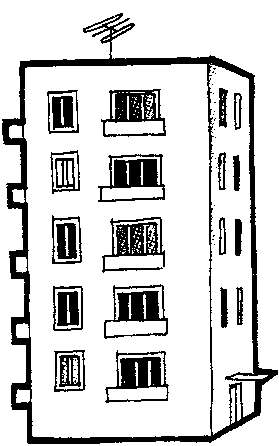                   ДОМ234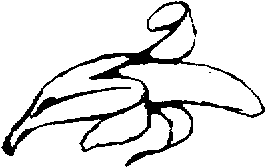                     БАНАН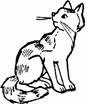       КОТ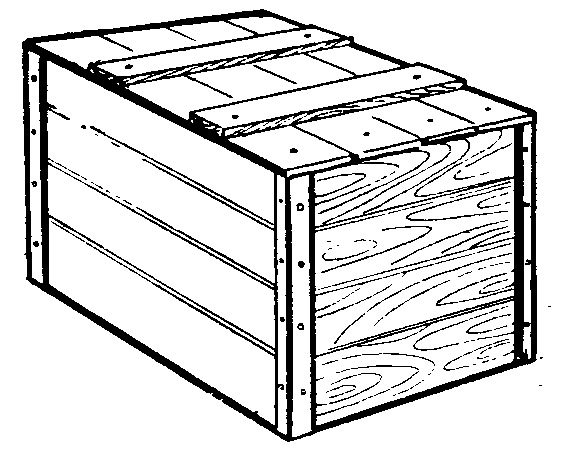                    ЯЩИК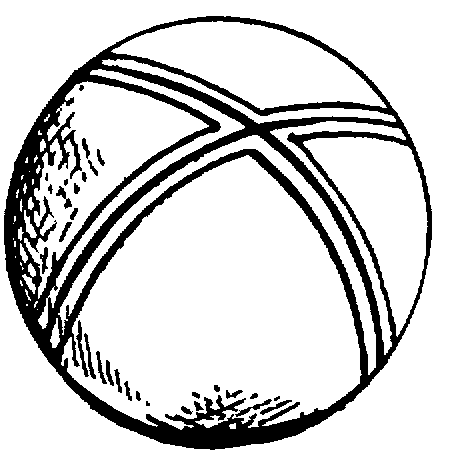                  МЯЧ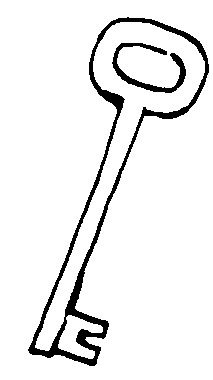                КЛЮЧ